KLASA IV B – PONIEDZIAŁEK 1.06.2020 R.Język angielskiTemat: Free time activities. Czynności w wolnym czasie.Instrukcja dla ucznia:1. Zapoznanie z nazwami czynności w wolnym czasie poprzez aplikację Quizlet. Link do zakładki ''Fiszki''-  https://quizlet.com/pl/485522933/module-6-free-time-outdoor-activities-flash-cards/. Link do zakładki ''Pisanie'' - https://quizlet.com/485522933/write. Link do zakładki ''Dopasowania'' - https://quizlet.com/485522933/match. 2. Uczniowie przy pomocy Ruletki  https://wordwall.net/pl/resource/2435340 z platformy Wordwall losują nazwy czynności w wolnym czasie, z którymi układają dialogi, piszą te dialogi w zeszytach w czasie Present Simple Tense. Uczniowie mówią te dialogi. 3. Nauczyciel udostępnia uczniom na Discordzie z prezentacji w programie Power Point: https://drive.google.com/open?id=1nqqtwfTw1znwnNlmkoPYt_ygdZ_TeLkS przykładowe dialogi do mówienia o swoich upodobaniiach odnośnie czynności w wolnym czasie. 4. Uczniowie na platformie Testportal  https://dbenglish.testportal.pl wykonują short test - kartkówkę (uzupełniają dialogi, piszą odpowiedzi). 5. Uczniowie zapisują pracę domową do zeszytów z prezentacji w programie Power Point: https://drive.google.com/open?id=1nqqtwfTw1znwnNlmkoPYt_ygdZ_TeLkS.6. Uczniowie wypełniają ankietę na Testportal https://dbenglish.testportal.pl. MatematykaTemat: Quizy utrwalające.Instrukcja dla ucznia: Będziemy powtarzać wiadomości z drugiego semestru i rozwiązywać quizy na Quizizz.com.Kody do zadań podam podczas lekcji i umieszczę na czacie matematyki na Discordzie.Komunikujemy się przez Discorda i Messengera.Język polskiTemat: Poszukujemy skarbów i piszemy SMS-y - "Przygody Tomka Sawyera" 
                M. Twaina.1. Przeczytaj frag. "Przygody Tomka Sawyera" M. Twaina - str. 271- 274 - podręcznik 
     do literatury.2. Podaj wyrazy bliskoznaczne do słowa skarb oraz wyrażenia i zwroty z tym wyrazem.3. Przedstaw swoje wrażenia po przeczytaniu tekstu i je uzasadnij.4. Wykonaj ustnie ćw. 1, 2, 4 str. 274- podręcznik do literatury.5. Wykonaj pisemnie ćw. 5,6  str. 275.6. Wykonaj ustnie polecenie 7 str. 2757. Zapoznaj się z radami dla wysyłających SMS-y  str. 275.8. Wykonaj ćwiczenie 9 str. 275.Język niemieckiTemat: Leseverstehen - czytanie tekstu.Instrukcja dla ucznia: Podręcznik str.66/GZeszyt ćwiczeń- str 115Praca na platformie www.learninapps.orgPrzyrodaTemat: Jak rozwijać wyobrażnię i twórcze myślenie?Rozwiąż zad.1 str.123, zad.3 str.124; zad. 5 str.126	PlastykaTemat: W świecie dzieł sztuki użytkowej.Zapraszam do wzięcia udziału w zabawie „Dzieło sztuki na talerzu” - praca dla chętnych. Talerz z potrawą (1) lub projekt dekoracji talerza (2).  Zdjęcia proszę przesyłać na e- maila klasy.1.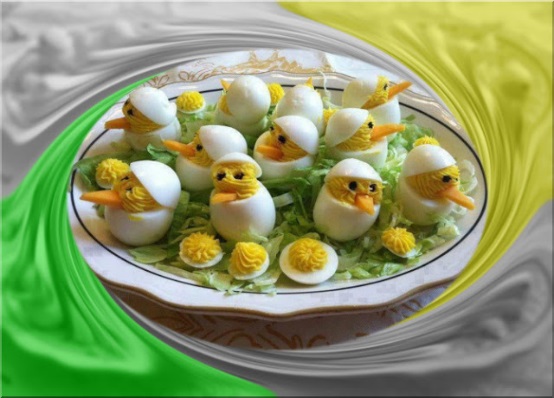 2.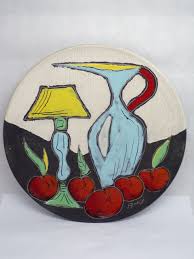 